Внутригородское муниципальное образование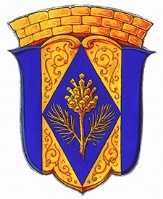 	Санкт-Петербурга поселок Комарово		МУНИЦИПАЛЬНЫЙ СОВЕТ ПЯТОГО СОЗЫВА	РЕШЕНИЕ 25 сентября  2017 г.                                                                                       № 8-2О  внесении изменений в Решение от 21.12.2016 г. №13-1«Об утверждении местного бюджета муниципального образования поселок Комарово на 2017 год»В соответствии с Законом Санкт-Петербурга «Об организации местного самоуправления в Санкт-Петербурге» от 23.09.2009г. № 420-79, Уставом муниципального образования поселок Комарово, Положением «О бюджетном процессе в муниципальном образовании поселок Комарово», утвержденным Решением муниципального совета от 30.03.2016г. № 3-1, Законом Санкт-Петербурга от 13.12.2016г. № 699-113 «О бюджете Санкт-Петербурга на 2017 год и на плановый период 2018-2019 годов» и  в целях эффективного использования средств местного бюджета, муниципальный совет РЕШИЛ:1.	Внести изменения в Приложение № 2 к Решению муниципального совета от 21.12.2016 г. №13-1 «Об утверждении местного бюджета муниципального образования поселок Комарово на 2017 год», согласно Приложению № 1 к настоящему Решению. 2.	Внести изменения в Приложение № 6 к Решению муниципального совета от 21.12.2016 г. №13-1 «Об утверждении местного бюджета муниципального образования поселок Комарово на 2017 год», согласно Приложению № 2 к настоящему Решению. 3.	Решение вступает в силу со дня принятия и подлежит официальному  опубликованию.4.	Контроль за исполнением данного решения  оставляю за собой.Глава муниципального образования				   А.С.ЖуравскаяПриложение №1 к Решению Муниципального Совета от 25.09.2017  № 8-2Приложение №1 к Решению Муниципального Совета от 25.09.2017  № 8-2Приложение №1 к Решению Муниципального Совета от 25.09.2017  № 8-2Приложение №1 к Решению Муниципального Совета от 25.09.2017  № 8-2Приложение №1 к Решению Муниципального Совета от 25.09.2017  № 8-2Приложение №1 к Решению Муниципального Совета от 25.09.2017  № 8-2Приложение №1 к Решению Муниципального Совета от 25.09.2017  № 8-2ВЕДОМСТВЕННАЯ СТРУКТУРА РАСХОДОВ БЮДЖЕТАВЕДОМСТВЕННАЯ СТРУКТУРА РАСХОДОВ БЮДЖЕТАВЕДОМСТВЕННАЯ СТРУКТУРА РАСХОДОВ БЮДЖЕТАВЕДОМСТВЕННАЯ СТРУКТУРА РАСХОДОВ БЮДЖЕТАВЕДОМСТВЕННАЯ СТРУКТУРА РАСХОДОВ БЮДЖЕТАВЕДОМСТВЕННАЯ СТРУКТУРА РАСХОДОВ БЮДЖЕТА                                МУНИЦИПАЛЬНОГО ОБРАЗОВАНИЯ поселок  КОМАРОВО  на 2017 г                                                                                      МУНИЦИПАЛЬНОГО ОБРАЗОВАНИЯ поселок  КОМАРОВО  на 2017 г                                                                                      МУНИЦИПАЛЬНОГО ОБРАЗОВАНИЯ поселок  КОМАРОВО  на 2017 г                                                                                      МУНИЦИПАЛЬНОГО ОБРАЗОВАНИЯ поселок  КОМАРОВО  на 2017 г                                                                                      МУНИЦИПАЛЬНОГО ОБРАЗОВАНИЯ поселок  КОМАРОВО  на 2017 г                                                                                      МУНИЦИПАЛЬНОГО ОБРАЗОВАНИЯ поселок  КОМАРОВО  на 2017 г                                                      Наименование статейГРБСКод раздела  подразКод целевой статьиКод вида расходСуммаНаименование статейГРБСКод раздела  подразКод целевой статьиКод вида расходСуммаНаименование статейГРБСКод раздела  подразКод целевой статьиКод вида расходСумма13456РАСХОДЫ БЮДЖЕТА - ВСЕГО49178,5Общегосударственные вопросы010011643,9Муниципальный Совет муниципального образования поселок Комарово9352945,0Функционирование высшего   должностного лица субъекта Российской Федерации и муниципального образования93501021170,3Глава  муниципального образования 0102002 00 00 0101170,3Расходы на выплату персоналу в целях обеспечения выполнения функций государственными (муниципальными) органами,казенными учреждениями, органами управления государственными внебюджетными фондами0102002 00 00 0101001170,3Расходы на выплату персоналу государственных(муниципальных) органов0102002 00 00 0101201170,3Функционирование законодательных(представительных) органов государственной власти и представительных органов муниципального образования01031774,7Аппарат представительного органа муниципального образования0103002 00 00 0211649,9Расходы на выплату персоналу в целях обеспечения выполнения функций государственными (муниципальными) органами,казенными учреждениями, органами управления государственными внебюджетными фондами0103002 00 00 021100589,1Расходы на выплату персоналу государственных(муниципальных) органов0103002 00 00 021120589,1Закупка товаров,работ и услуг для государственных (муниципальных) нужд0103002 00 00 0212001036,8Иные закупки товаров,работ и услуг для обеспечения государственных (муниципальных) нужд0103002 00 00 0212401036,8Иные бюджетные ассигнования0103002 00 00 02180024Уплата налогов, сборов и иных платежей0103002 00 00 02185024Компенсация расходов в связи с осуществлением депутатской деятельности9350103002 00 00 022124,8Расходы на выплату персоналу в целях обеспечения выполнения функций государственными (муниципальными) органами,казенными учреждениями, органами управления государственными внебюджетными фондами0103002 00 00 022100124,8Расходы на выплату персоналу государственных(муниципальных) органов0103002 00 00 022120124,8Местная администрация муниципального образования поселок Комарово88546233,5Функционирование Правительства Российской Федерации, высших  исполнительных органов государственной власти субъектов РоссийскойФедерации, местных администраций88501046725,4Содержание и обеспечение деятельности местной администрации по решению вопросов местного значения0104002 00 00 0314752,5Расходы на выплату персоналу в целях обеспечения выполнения функций государственными (муниципальными) органами,казенными учреждениями, органами управления государственными внебюджетными фондами0104002 00 00 0311003889,6Расходы на выплату персоналу государственных(муниципальных) органов0104002 00 00 0311203889,6Закупка товаров,работ и услуг для государственных (муниципальных) нужд0104002 00 00 031200708,7Иные закупки товаров,работ и услуг для обеспечения государственных (муниципальных) нужд0104002 00 00 031240708,7Иные бюджетные ассигнования0104002 00 00 031800154,2Уплата налогов, сборов и иных платежей0104002 00 00 031850154,2Расходы на исполнение государственного полномочия Санкт-Петербурга по составлению протоколов об административных правонарушениях за счет средств субвенций из бюджета Санкт-Петербурга885010409200G01006,5Закупка товаров,работ и услуг для государственных (муниципальных) нужд010409200G01002006,5Иные закупки товаров,работ и услуг для обеспечения государственных (муниципальных) нужд010409200G01002406,5Глава местной администрации (исполнительно-распорядительного органа муниципального образования)0104002 00 00 0321170,3Расходы на выплату персоналу в целях обеспечения выполнения функций государственными (муниципальными) органами,казенными учреждениями, органами управления государственными внебюджетными фондами0104002 00 00 0321001170,3Расходы на выплату персоналу государственных(муниципальных) органов0104002 00 00 0321201170,3Охрана семьи и детства8850104796,1Расходы на исполнение государственного полномочия Санкт-Петербурга по организации и осуществлению деятельности по опеке и попечительству за счет средств субвенций из бюджета Санкт-Петербурга010400200G0850796,1Расходы на выплату персоналу в целях обеспечения выполнения функций государственными (муниципальными) органами,казенными учреждениями, органами управления государственными внебюджетными фондами010400200G0850100736,3Расходы на выплату персоналу государственных(муниципальных) органов010400200G0850120736,3Закупка товаров,работ и услуг для государственных (муниципальных) нужд010400200G085020059,8Иные закупки товаров,работ и услуг для обеспечения государственных (муниципальных) нужд010400200G085024059,8Резервные фонды8850111270Резервный фонд местной администрации0111070 00 00 061270Иные бюджетные ассигнования0111070 00 00 061800270Резервные средства0111070 00 00 061870270Другие общегосударственные вопросы88501131703,5Уплата членских взносов на осуществление деятельности Совета муниципальных образований Санкт-Петербурга0113092 00 0044160Иные бюджетные ассигнования0113092 00 0044180060Уплата налогов, сборов и иных платежей0113092 00 0044185060Эксплуатация зданий0113092 00 002911643,5Закупка товаров,работ и услуг для государственных (муниципальных) нужд0113092 00 002912001643,5Иные закупки товаров,работ и услуг для обеспечения государственных (муниципальных) нужд0113092 00 002912401643,5Формирование архивных фондов МСУ0113092 00 002920Иные закупки товаров,работ и услуг для обеспечения государственных (муниципальных) нужд0113092 00 002922400Национальная безопасность и правоохранительная деятельность8850300313,0Защита населения и территорий от чрезвычайных ситуаций природного и техногенного характера,гражданская оборона030947,5Проведение подготовки и обучения неработающего населения способам защиты и действиям в чрезвычайных ситуациях, а также способам защиты от опасностей,возникающих при военных действий или вследствии этих действий0309219 00 0009147,5Закупка товаров,работ и услуг для государственных (муниципальных) нужд0309219 00 0009120047,5Иные закупки товаров,работ и услуг для обеспечения государственных (муниципальных) нужд0309219 00 0009124047,5Другие вопросы в области национальной безопасности и правоохранительной деятельности8850314265,5Обеспечение правопорядка на территории МО0314795 00 00511137,5Закупка товаров,работ и услуг для государственных (муниципальных) нужд0314795 00 00511200137,5Иные закупки товаров,работ и услуг для обеспечения государственных (муниципальных) нужд0314795 00 00511240137,5Мероприятия по профилактике терроризма и экстремизма на территории МО0314795 00 0052158Закупка товаров,работ и услуг для государственных (муниципальных) нужд0314795 00 0052120058Иные закупки товаров,работ и услуг для обеспечения государственных (муниципальных) нужд0314795 00 0052124058Противодействие злоупотреблению наркотическими средствами на территории МО0314795 00 005317,5Закупка товаров,работ и услуг для государственных (муниципальных) нужд0314795 00 005312007,5Иные закупки товаров,работ и услуг для обеспечения государственных (муниципальных) нужд0314795 00 005312407,5Мероприятия по участию в профилактике дорожно-транспортного травматизма на территории МО0314795 00 0049162,5Закупка товаров,работ и услуг для государственных (муниципальных) нужд0314795 00 0049120062,5Иные закупки товаров,работ и услуг для обеспечения государственных (муниципальных) нужд0314795 00 0049124062,5Национальная экономика885040013840,7Общеэкономические вопросы885040131,5Расходы на выполнение мероприятий по временному трудоустройству граждан в возрасте с 14 до 18 лет в свободное от учебы время0401510 00 0100131,5Иные бюджетные ассигнования0401510 00 0100180031,5 Субсидии юридическим лицам (кроме некоммерческих организаций), индивидуальным предпринимателям, физическим лицам0401510 00 0100181031,5Программа содействия развитию малого бизнеса0401795 00 005510Закупка товаров,работ и услуг для государственных (муниципальных) нужд0401795 00 005512000Иные закупки товаров,работ и услуг для обеспечения государственных (муниципальных) нужд0401795 00 005512400Дорожное  хозяйство885040913705,3Текущий ремонт и содержание дорог, расположенных в пределах границ муниципальных образований ( в  соответствии с перечнем, утвержденным Правительством  Санкт-Петербурга)0409315 00 0011113705,3Закупка товаров,работ и услуг для государственных (муниципальных) нужд0409315 00 0011120013705,3Иные закупки товаров,работ и услуг для обеспечения государственных (муниципальных) нужд0409315 00 0011124013705,3Информатика и связь0410103,9Информационные технологии исвязь8850410330 00 00561103,9Закупка товаров,работ и услуг для государственных (муниципальных) нужд0410330 00 00561200103,9Иные закупки товаров,работ и услуг для обеспечения государственных (муниципальных) нужд0410330 00 00561240103,9Жилищно-коммунальное хозяйство885050017807,4Благоустройство885050317807,4Текущий ремонт придомовых территорий и территорий дворов, включая проезды и въезды, пешеходные дорожки0503600 00 001310Закупка товаров,работ и услуг для государственных (муниципальных) нужд0503600 00 001312000Иные закупки товаров,работ и услуг для обеспечения государственных (муниципальных) нужд0503600 00 001312400Установка, содержание и ремонт ограждений газонов0503600 00 00132134,1Закупка товаров,работ и услуг для государственных (муниципальных) нужд0503600 00 00132200134,1Иные закупки товаров,работ и услуг для обеспечения государственных (муниципальных) нужд0503600 00 00132240134,1Установка и содержание малых архитектурных форм, уличной мебели и хозяйственно-бытового оборудования0503600 00 00133964,7Закупка товаров,работ и услуг для государственных (муниципальных) нужд0503600 00 00133200964,7Иные закупки товаров,работ и услуг для обеспечения государственных (муниципальных) нужд0503600 00 00133240964,7Ликвидация несанкционированых свалок бытовых отходов и мусора0503600 00 00141150Закупка товаров,работ и услуг для государственных (муниципальных) нужд0503600 00 00141200150Иные закупки товаров,работ и услуг для обеспечения государственных (муниципальных) нужд0503600 00 00141240150Уборка территорий, водных акваторий, тупиков и проездов 0503600 00 00142790Закупка товаров,работ и услуг для государственных (муниципальных) нужд0503600 00 00142200790Иные закупки товаров,работ и услуг для обеспечения государственных (муниципальных) нужд0503600 00 00142240790Обустройство и содержание   спортивных площадок0503600 00 00151367,9Закупка товаров,работ и услуг для государственных (муниципальных) нужд0503600 00 00151200367,9Иные закупки товаров,работ и услуг для обеспечения государственных (муниципальных) нужд0503600 00 00151240367,9Создание зон отдыха, обустройство и содержание детских площадок0503600 00 001527183,7Закупка товаров,работ и услуг для государственных (муниципальных) нужд0503600 00 001522007183,7Иные закупки товаров,работ и услуг для обеспечения государственных (муниципальных) нужд0503600 00 001522407183,7Озеленение придомовых территорий и территорий дворов05 03600 00 001612701,9Закупка товаров,работ и услуг для государственных (муниципальных) нуждО503600 00 001612002701,9Иные закупки товаров,работ и услуг для обеспечения государственных (муниципальных) нуждО503600 00 001612402701,9Проведение санитарных рубок (в т.ч. Удаление аварийных больных деревьев кустарников реконструкция зеленых насаждений)0503600 00 00162740Закупка товаров,работ и услуг для государственных (муниципальных) нужд0503600 00 00162200740Иные закупки товаров,работ и услуг для обеспечения государственных (муниципальных) нужд0503600 00 00162240740Выполнение  оформления к праздничным мероприятиям на территории муниципального образования0503600 00 001713834,08Закупка товаров,работ и услуг для государственных (муниципальных) нужд0503600 00 001712003834,08Иные закупки товаров,работ и услуг для обеспечения государственных (муниципальных) нужд0503600 00 001712403834,08Расходы на исполнение государственного полномочия Санкт-Петербурга по организации и осуществлению уборки  и санитарной очистки территорий 
 за счет средств субвенций из бюджета Санкт-Петербурга050360000G3160941Закупка товаров,работ и услуг для государственных (муниципальных) нуждО50360000G3160200941Иные закупки товаров,работ и услуг для обеспечения государственных (муниципальных) нуждО50360000G3160240941Образование8850700130Профессиональная подготовка, переподготовка и повышение квалификации8850705130Расходы на подготовку, переподготовку и повышение квалификации выборных должностных лиц местного самоуправления,депутатов представительного органа местного самоуправления, а также муниципальных служащих и работников муниципальных учреждений0705428 00 00180130Закупка товаров,работ и услуг для государственных (муниципальных) нужд0705428 00 00180200130Иные закупки товаров,работ и услуг для обеспечения государственных (муниципальных) нужд0705428 00 00180240130Молодежная политика и оздоровление детей88507070Проведение мероприятий по военно-патриотическому воспитанию молодежи на территории МО0707431 00 001900Закупка товаров,работ и услуг для государственных (муниципальных) нужд0707431 00 001902000Иные закупки товаров,работ и услуг для обеспечения государственных (муниципальных) нужд0707431 00 001902400Культура , кинематография88508003410,4Культура885О8013410,4Организация местных и участие в организации и проведении городских праздничных  и иных зрелищных мероприятийО801450 00 002012290,4Закупка товаров,работ и услуг для государственных (муниципальных) нужд0801450 00 002012002290,4Иные закупки товаров,работ и услуг для обеспечения государственных (муниципальных) нужд0801450 00 002012402290,4Организация и проведение  мероприятий по сохранению и развитию местных традиций и обрядовО801450 00 00211170Закупка товаров,работ и услуг для государственных (муниципальных) нужд0801450 00 00211200170Иные закупки товаров,работ и услуг для обеспечения государственных (муниципальных) нужд0801450 00 00211240170Организация и проведение досуговых мероприятий для жителей, проживающих на территории МОО801450 00 00221950Закупка товаров,работ и услуг для государственных (муниципальных) нужд0801450 00 00221200950Иные закупки товаров,работ и услуг для обеспечения государственных (муниципальных) нужд0801450 00 00221240950Социальная политика8851000496,1Социальное обеспечение населения8851003496,1Расходы на предоставление доплат к пенсии лицам, замещавшим муниципальные должности и должности муниципальной службы1003505 00 00231496,1Социальное обеспечение и иные выплаты населению1003505 00 00231300496,1Публичные нормативные социальные выплаты гражданам1003505 00 00231310496,1Физическая культура и спорт88511001240Массовый спорт88511021240Создание условий для реализации на территории муниципального образования для развития массовой физической культуры и спорта1102487 00 002311240Закупка товаров,работ и услуг для государственных (муниципальных) нужд1102487 00 002312001240Иные закупки товаров,работ и услуг для обеспечения государственных (муниципальных) нужд1102487 00 002312401240Средства массовой информации8851200297Периодическая печать и издательства8851202297Периодические издания,учрежденные исполнительными органами местного самоуправления1202457 00 00251297Закупка товаров,работ и услуг для государственных (муниципальных) нужд1202457 00 00251200297Иные закупки товаров,работ и услуг для обеспечения государственных (муниципальных) нужд1202457 00 00251240297Приложение №2  к Решению Муниципального Совета от 25.09.2017  № 8-3Приложение №2  к Решению Муниципального Совета от 25.09.2017  № 8-3Приложение №2  к Решению Муниципального Совета от 25.09.2017  № 8-3Приложение №2  к Решению Муниципального Совета от 25.09.2017  № 8-3Приложение №2  к Решению Муниципального Совета от 25.09.2017  № 8-3Приложение №2  к Решению Муниципального Совета от 25.09.2017  № 8-3Приложение №2  к Решению Муниципального Совета от 25.09.2017  № 8-3РАСПРЕДЕЛЕНИЕ БЮДЖЕТНЫХ АССИГНОВАНИЙРАСПРЕДЕЛЕНИЕ БЮДЖЕТНЫХ АССИГНОВАНИЙРАСПРЕДЕЛЕНИЕ БЮДЖЕТНЫХ АССИГНОВАНИЙРАСПРЕДЕЛЕНИЕ БЮДЖЕТНЫХ АССИГНОВАНИЙРАСПРЕДЕЛЕНИЕ БЮДЖЕТНЫХ АССИГНОВАНИЙ                                МУНИЦИПАЛЬНОГО ОБРАЗОВАНИЯ поселок  КОМАРОВО  на 2017 г                                                                                      МУНИЦИПАЛЬНОГО ОБРАЗОВАНИЯ поселок  КОМАРОВО  на 2017 г                                                                                      МУНИЦИПАЛЬНОГО ОБРАЗОВАНИЯ поселок  КОМАРОВО  на 2017 г                                                                                      МУНИЦИПАЛЬНОГО ОБРАЗОВАНИЯ поселок  КОМАРОВО  на 2017 г                                                                                      МУНИЦИПАЛЬНОГО ОБРАЗОВАНИЯ поселок  КОМАРОВО  на 2017 г                                                      Наименование статейКод раздела  подразКод целевой статьиКод вида расходСуммаНаименование статейКод раздела  подразКод целевой статьиКод вида расходСуммаНаименование статейКод раздела  подразКод целевой статьиКод вида расходСумма13456РАСХОДЫ БЮДЖЕТА - ВСЕГО49178,5Общегосударственные вопросы010011643,9Муниципальный Совет муниципального образования поселок Комарово2945Функционирование высшего   должностного лица субъекта Российской Федерации и муниципального образования01021170,3Глава  муниципального образования 0102002 00 00 0101170,3Расходы на выплату персоналу в целях обеспечения выполнения функций государственными (муниципальными) органами,казенными учреждениями, органами управления государственными внебюджетными фондами0102002 00 00 0101001170,3Расходы на выплату персоналу государственных(муниципальных) органов0102002 00 00 0101201170,3Функционирование законодательных(представительных) органов государственной власти и представительных органов муниципального образования01031774,7Аппарат представительного органа муниципального образования0103002 00 00 0211649,9Расходы на выплату персоналу в целях обеспечения выполнения функций государственными (муниципальными) органами,казенными учреждениями, органами управления государственными внебюджетными фондами0103002 00 00 021100589,1Расходы на выплату персоналу государственных(муниципальных) органов0103002 00 00 021120589,1Закупка товаров,работ и услуг для государственных (муниципальных) нужд0103002 00 00 0212001036,8Иные закупки товаров,работ и услуг для обеспечения государственных (муниципальных) нужд0103002 00 00 0212401036,8Иные бюджетные ассигнования0103002 00 00 02180024Уплата налогов, сборов и иных платежей0103002 00 00 02185024Компенсация расходов в связи с осуществлением депутатской деятельности0103002 00 00 022124,8Расходы на выплату персоналу в целях обеспечения выполнения функций государственными (муниципальными) органами,казенными учреждениями, органами управления государственными внебюджетными фондами0103002 00 00 022100124,8Расходы на выплату персоналу государственных(муниципальных) органов0103002 00 00 022120124,8Местная администрация муниципального образования поселок Комарово46233,5Функционирование Правительства Российской Федерации, высших  исполнительных органов государственной власти субъектов РоссийскойФедерации, местных администраций01046725,4Содержание и обеспечение деятельности местной администрации по решению вопросов местного значения0104002 00 00 0314752,5Расходы на выплату персоналу в целях обеспечения выполнения функций государственными (муниципальными) органами,казенными учреждениями, органами управления государственными внебюджетными фондами0104002 00 00 0311003889,6Расходы на выплату персоналу государственных(муниципальных) органов0104002 00 00 0311203889,6Закупка товаров,работ и услуг для государственных (муниципальных) нужд0104002 00 00 031200708,7Иные закупки товаров,работ и услуг для обеспечения государственных (муниципальных) нужд0104002 00 00 031240708,7Иные бюджетные ассигнования0104002 00 00 031800154,2Уплата налогов, сборов и иных платежей0104002 00 00 031850154,2Расходы на исполнение государственного полномочия Санкт-Петербурга по составлению протоколов об административных правонарушениях за счет средств субвенций из бюджета Санкт-Петербурга010409200G01006,5Закупка товаров,работ и услуг для государственных (муниципальных) нужд010409200G01002006,5Иные закупки товаров,работ и услуг для обеспечения государственных (муниципальных) нужд010409200G01002406,5Глава местной администрации (исполнительно-распорядительного органа муниципального образования)0104002 00 00 0321170,3Расходы на выплату персоналу в целях обеспечения выполнения функций государственными (муниципальными) органами,казенными учреждениями, органами управления государственными внебюджетными фондами0104002 00 00 0321001170,3Расходы на выплату персоналу государственных(муниципальных) органов0104002 00 00 0321201170,3Охрана семьи и детства0104796,1Расходы на исполнение государственного полномочия Санкт-Петербурга по организации и осуществлению деятельности по опеке и попечительству за счет средств субвенций из бюджета Санкт-Петербурга010400200G0850796,1Расходы на выплату персоналу в целях обеспечения выполнения функций государственными (муниципальными) органами,казенными учреждениями, органами управления государственными внебюджетными фондами010400200G0850100736,3Расходы на выплату персоналу государственных(муниципальных) органов010400200G0850120736,3Закупка товаров,работ и услуг для государственных (муниципальных) нужд010400200G085020059,8Иные закупки товаров,работ и услуг для обеспечения государственных (муниципальных) нужд010400200G085024059,8Резервные фонды0111270Резервный фонд местной администрации0111070 00 00 061270Иные бюджетные ассигнования0111070 00 00 061800270Резервные средства0111070 00 00 061870270Другие общегосударственные вопросы01131703,5Уплата членских взносов на осуществление деятельности Совета муниципальных образований Санкт-Петербурга0113092 00 0044160Иные бюджетные ассигнования0113092 00 0044180060Уплата налогов, сборов и иных платежей0113092 00 0044185060Эксплуатация зданий0113092 00 002911643,5Закупка товаров,работ и услуг для государственных (муниципальных) нужд0113092 00 002912001643,5Иные закупки товаров,работ и услуг для обеспечения государственных (муниципальных) нужд0113092 00 002912401643,5Формирование архивных фондов МСУ0113092 00 002920Иные закупки товаров,работ и услуг для обеспечения государственных (муниципальных) нужд0113092 00 002922400Национальная безопасность и правоохранительная деятельность0300313Защита населения и территорий от чрезвычайных ситуаций природного и техногенного характера,гражданская оборона030947,5Проведение подготовки и обучения неработающего населения способам защиты и действиям в чрезвычайных ситуациях, а также способам защиты от опасностей,возникающих при военных действий или вследствии этих действий0309219 00 0009147,5Закупка товаров,работ и услуг для государственных (муниципальных) нужд0309219 00 0009120047,5Иные закупки товаров,работ и услуг для обеспечения государственных (муниципальных) нужд0309219 00 0009124047,5Другие вопросы в области национальной безопасности и правоохранительной деятельности0314265,5Обеспечение правопорядка на территории МО0314795 00 00511137,5Закупка товаров,работ и услуг для государственных (муниципальных) нужд0314795 00 00511200137,5Иные закупки товаров,работ и услуг для обеспечения государственных (муниципальных) нужд0314795 00 00511240137,5Мероприятия по профилактике терроризма и экстремизма на территории МО0314795 00 0052158Закупка товаров,работ и услуг для государственных (муниципальных) нужд0314795 00 0052120058Иные закупки товаров,работ и услуг для обеспечения государственных (муниципальных) нужд0314795 00 0052124058Противодействие злоупотреблению наркотическими средствами на территории МО0314795 00 005317,5Закупка товаров,работ и услуг для государственных (муниципальных) нужд0314795 00 005312007,5Иные закупки товаров,работ и услуг для обеспечения государственных (муниципальных) нужд0314795 00 005312407,5Мероприятия по участию в профилактике дорожно-транспортного травматизма на территории МО0314795 00 0049162,5Закупка товаров,работ и услуг для государственных (муниципальных) нужд0314795 00 0049120062,5Иные закупки товаров,работ и услуг для обеспечения государственных (муниципальных) нужд0314795 00 0049124062,5Национальная экономика040013840,7Общеэкономические вопросы040131,5Расходы на выполнение мероприятий по временному трудоустройству граждан в возрасте с 14 до 18 лет в свободное от учебы время0401510 00 0100131,5Иные бюджетные ассигнования0401510 00 0100180031,5 Субсидии юридическим лицам (кроме некоммерческих организаций), индивидуальным предпринимателям, физическим лицам0401510 00 0100181031,5Дорожное  хозяйство040913705,3Текущий ремонт и содержание дорог, расположенных в пределах границ муниципальных образований ( в  соответствии с перечнем, утвержденным Правительством  Санкт-Петербурга)0409315 00 0011113705,3Закупка товаров,работ и услуг для государственных (муниципальных) нужд0409315 00 0011120013705,3Иные закупки товаров,работ и услуг для обеспечения государственных (муниципальных) нужд0409315 00 0011124013705,3Информатика и связь0410103,9Информационные технологии исвязь0410330 00 00561103,9Закупка товаров,работ и услуг для государственных (муниципальных) нужд0410330 00 00561200103,9Иные закупки товаров,работ и услуг для обеспечения государственных (муниципальных) нужд0410330 00 00561240103,9Жилищно-коммунальное хозяйство050017807,4Благоустройство050317807,4Текущий ремонт придомовых территорий и территорий дворов0503600 00 001310Закупка товаров,работ и услуг для государственных (муниципальных) нужд0503600 00 001312000Иные закупки товаров,работ и услуг для обеспечения государственных (муниципальных) нужд0503600 00 001312400Установка, содержание и ремонт ограждений газонов0503600 00 00132134,1Закупка товаров,работ и услуг для государственных (муниципальных) нужд0503600 00 00132200134,1Иные закупки товаров,работ и услуг для обеспечения государственных (муниципальных) нужд0503600 00 00132240134,1Установка и содержание малых архитектурных форм, уличной мебели и хозяйственно-бытового оборудования0503600 00 00133964,7Закупка товаров,работ и услуг для государственных (муниципальных) нужд0503600 00 00133200964,7Иные закупки товаров,работ и услуг для обеспечения государственных (муниципальных) нужд0503600 00 00133240964,7Ликвидация несанкционированых свалок бытовых отходов и мусора0503600 00 00141150Закупка товаров,работ и услуг для государственных (муниципальных) нужд0503600 00 00141200150Иные закупки товаров,работ и услуг для обеспечения государственных (муниципальных) нужд0503600 00 00141240150Уборка территорий, водных акваторий, тупиков и проездов 0503600 00 00142790Закупка товаров,работ и услуг для государственных (муниципальных) нужд0503600 00 00142200790Иные закупки товаров,работ и услуг для обеспечения государственных (муниципальных) нужд0503600 00 00142240790Обустройство и содержание   спортивных площадок0503600 00 00151367,9Закупка товаров,работ и услуг для государственных (муниципальных) нужд0503600 00 00151200367,9Иные закупки товаров,работ и услуг для обеспечения государственных (муниципальных) нужд0503600 00 00151240367,9Создание зон отдыха, обустройство и содержание детских площадок0503600 00 001527183,7Закупка товаров,работ и услуг для государственных (муниципальных) нужд0503600 00 001522007183,7Иные закупки товаров,работ и услуг для обеспечения государственных (муниципальных) нужд0503600 00 001522407183,7Озеленение придомовых территорий и территорий дворов05 03600 00 001612701,9Закупка товаров,работ и услуг для государственных (муниципальных) нуждО503600 00 001612002701,9Иные закупки товаров,работ и услуг для обеспечения государственных (муниципальных) нуждО503600 00 001612402701,9Компенсационное озеленение.Проведение санитарных рубок (в т.ч. Удаление аварийных больных деревьев кустарников реконструкция зеленых насаждений)0503600 00 00162740Закупка товаров,работ и услуг для государственных (муниципальных) нужд0503600 00 00162200740Иные закупки товаров,работ и услуг для обеспечения государственных (муниципальных) нужд0503600 00 00162240740Выполнение  оформления к праздничным мероприятиям на территории муниципального образования0503600 00 001713834,08Закупка товаров,работ и услуг для государственных (муниципальных) нужд0503600 00 001712003834,08Иные закупки товаров,работ и услуг для обеспечения государственных (муниципальных) нужд0503600 00 001712403834,08Расходы на исполнение государственного полномочия Санкт-Петербурга по организации и осуществлению уборки  и санитарной очистки территорий 
 за счет средств субвенций из бюджета Санкт-Петербурга050360000G3160941Закупка товаров,работ и услуг для государственных (муниципальных) нуждО50360000G3160200941Иные закупки товаров,работ и услуг для обеспечения государственных (муниципальных) нуждО50360000G3160240941Образование0700130Профессиональная подготовка, переподготовка и повышение квалификации0705130Расходы на подготовку, переподготовку и повышение квалификации выборных должностных лиц местного самоуправления,депутатов представительного органа местного самоуправления, а также муниципальных служащих и работников муниципальных учреждений0705428 00 00180130Закупка товаров,работ и услуг для государственных (муниципальных) нужд0705428 00 00180200130Иные закупки товаров,работ и услуг для обеспечения государственных (муниципальных) нужд0705428 00 00180240130Молодежная политика и оздоровление детей07070Организация и проведение  досуговых мероприятий для детей и подростков, проживающих на территории муниципального образования0707431 00 001900Закупка товаров,работ и услуг для государственных (муниципальных) нужд0707431 00 001902000Иные закупки товаров,работ и услуг для обеспечения государственных (муниципальных) нужд0707431 00 001902400Культура , кинематография08003410,4КультураО8013410,4Организация местных и участие в организации и проведении городских праздничных  и иных зрелищных мероприятийО801450 00 002012290,4Закупка товаров,работ и услуг для государственных (муниципальных) нужд0801450 00 002012002290,4Иные закупки товаров,работ и услуг для обеспечения государственных (муниципальных) нужд0801450 00 002012402290,4Организация и проведение  мероприятий по сохранению и развитию местных традиций и обрядовО801450 00 00211170Закупка товаров,работ и услуг для государственных (муниципальных) нужд0801450 00 00211200170Иные закупки товаров,работ и услуг для обеспечения государственных (муниципальных) нужд0801450 00 00211240170Организация и проведение досуговых мероприятий для жителей, проживающих на территории МОО801450 00 00221950Закупка товаров,работ и услуг для государственных (муниципальных) нужд0801450 00 00221200950Иные закупки товаров,работ и услуг для обеспечения государственных (муниципальных) нужд0801450 00 00221240950Социальная политика1000496,1Социальное обеспечение населения1003496,1Расходы на предоставление доплат к пенсии лицам, замещавшим муниципальные должности и должности муниципальной службы1003505 00 00231496,1Социальное обеспечение и иные выплаты населению1003505 00 00231300496,1Публичные нормативные социальные выплаты гражданам1003505 00 00231310496,1Физическая культура и спорт11001240Массовый спорт11021240Создание условий для реализации на территории муниципального образования для развития массовой физической культуры и спорта1102487 00 002311240Закупка товаров,работ и услуг для государственных (муниципальных) нужд1102487 00 002312001240Иные закупки товаров,работ и услуг для обеспечения государственных (муниципальных) нужд1102487 00 002312401240Средства массовой информации1200297Периодическая печать и издательства1202297Периодические издания,учрежденные исполнительными органами местного самоуправления1202457 00 00251297Закупка товаров,работ и услуг для государственных (муниципальных) нужд1202457 00 00251200297Иные закупки товаров,работ и услуг для обеспечения государственных (муниципальных) нужд1202457 00 00251240297